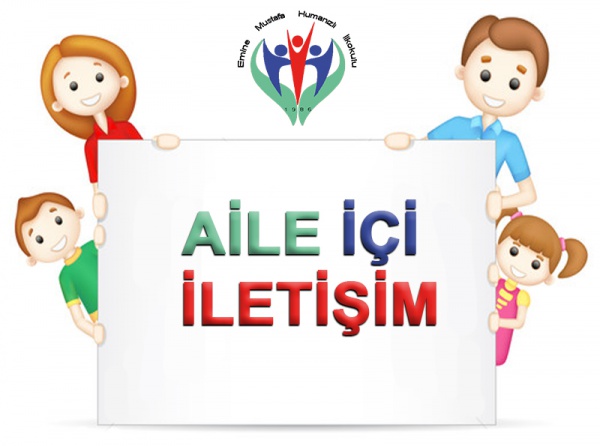 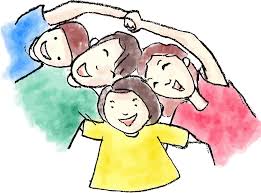 İletişim bir ihtiyaçtır. Çocuklar iletişim ihtiyaçlarını sürekli anne babalarını öğütlerini, eleştirilerini ve yargılamalarını dinleyerek karşılayamazlar. Çocukların iletişim ihtiyaçlarını karşılamaları için, anlatmaları, dinlenmeleri ve anlaşılmaları gerekir.Çocuklarınızı dinleyin. Yargılamadan, eleştirmeden, öğüt vermeden sadece dinleyin ve “ne düşünüyorsun, nasıl hissediyorsun” gibi sorularla anlamaya çalışın.Çocuğu dinlerken “Ne var bunda üzülecek” gibi cümleler kurmak, yargılamak, kızmak, uzun uzun öğütler vermek, sadece çocuğun sizinle olan iletişimin azalmasına neden olur. Çocuğu dinleyip “arkadaşınla bir sorun yaşamışsın ve bu seni üzmüş seni anlıyorum “ gibi cümleler kurmak çocuğa anlaşıldığı hissini verir ve hem rahatlamasını hem de sizinle daha çok şey paylaşması için cesaretlenmesini sağlar. Çocuğu dinlerken, aynı anda başka bir şeye dikkati vermemek (telefon, televizyon, ev işi vb.)sadece çocuğa odaklanmak ve göz teması kurmak önemlidir. Çocuğa kendini önemli ve değerli hissettir. Unutmayın, bazen sadece dinlemek ve anlamak sorunları çözebilir.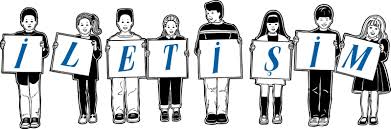 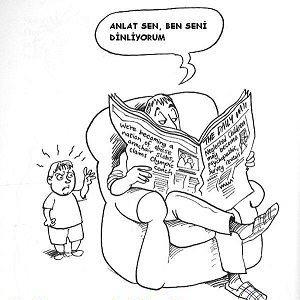 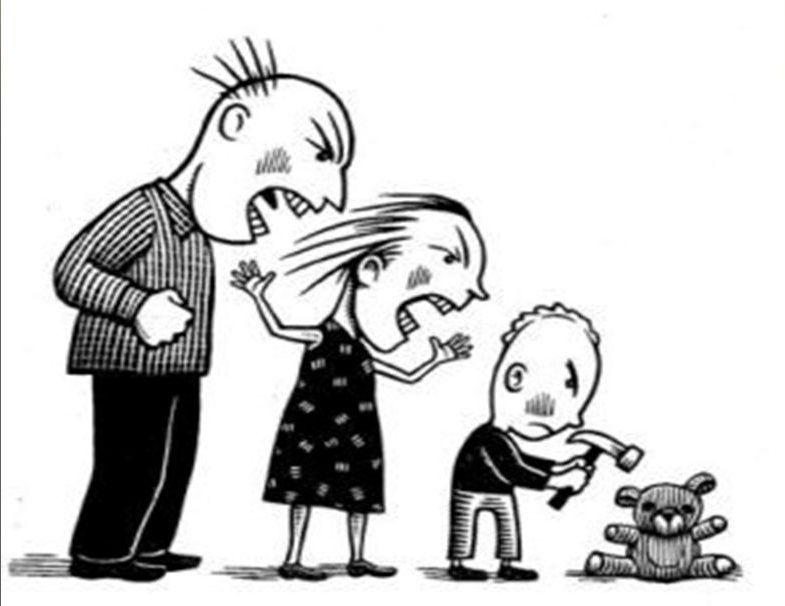 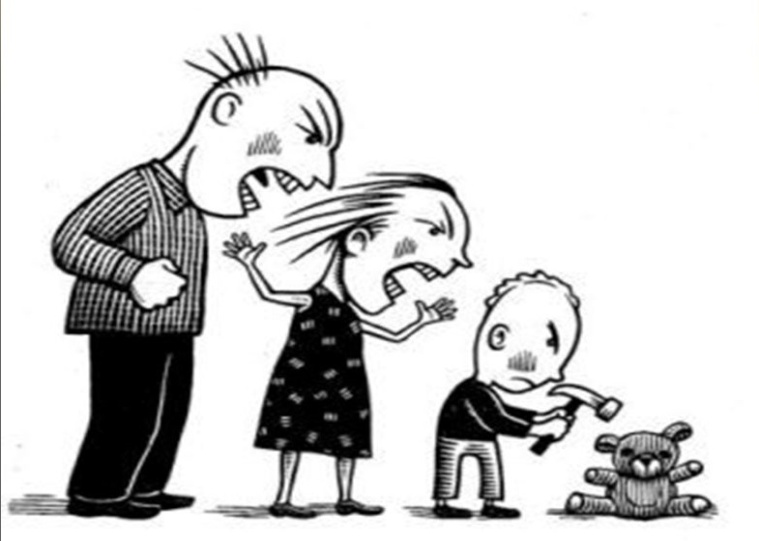 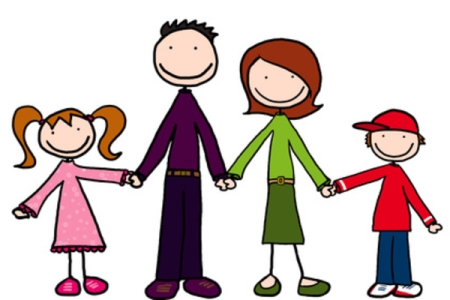 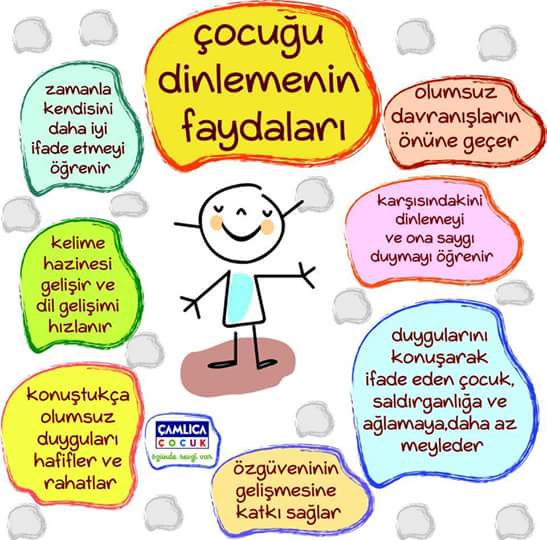 